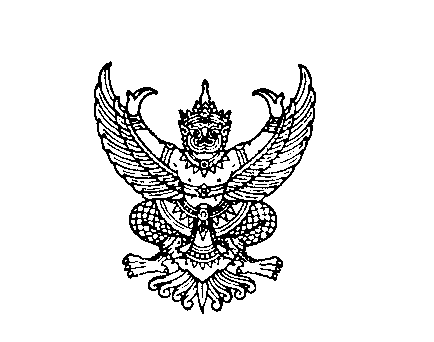 ที่ มท ๐๘๑๖.๕/ว 1720						      กรมส่งเสริมการปกครองท้องถิ่น								      ถนนนครราชสีมา กทม. ๑๐๓๐๐						     10 สิงหาคม  ๒๕๖4เรื่อง 	โครงการประกวดแข่งขันและคัดเลือกความสามารถของสถานศึกษาในสังกัดองค์กรปกครองส่วนท้องถิ่น     	ในแผนพัฒนาเด็กและเยาวชนในถิ่นทุรกันดาร ตามพระราชดำริ สมเด็จพระกนิษฐาธิราชเจ้า     	กรมสมเด็จพระเทพรัตนราชสุดา ฯ สยามบรมราชกุมารี ประจำปี ๒๕๖4 เรียน  ผู้ว่าราชการจังหวัดระนอง อ้างถึง  หนังสือกรมส่งเสริมการปกครองท้องถิ่น ที่ มท 0816.5/ว 1060 ลงวันที่ 24 พฤษภาคม 2564สิ่งที่ส่งมาด้วย	๑. รายชื่อองค์กรปกครองส่วนท้องถิ่นเข้าร่วมการประกวดแข่งขันฯ               จำนวน ๑ ฉบับ	2. กำหนดการ						                   จำนวน ๑ ฉบับ			ตามที่กรมส่งเสริมการปกครองท้องถิ่น ได้ขอความร่วมมือจังหวัดแจ้งองค์กรปกครองส่วนท้องถิ่นที่มีสถานศึกษาในสังกัดดำเนินการประกวดแข่งขันในกิจกรรมทักษะวิชาการ ทักษะภาษาไทย และคัดเลือกสถานศึกษาในกิจกรรมแนวปฏิบัติที่ดี ในระดับสถานศึกษาและระดับองค์กรปกครองส่วนท้องถิ่น โดยได้รับแจ้งผลการประกวดแข่งขันและคัดเลือกระดับองค์กรปกครองส่วนท้องถิ่นครบถ้วนทุกแห่งแล้ว นั้น			กรมส่งเสริมการปกครองท้องถิ่นขอเรียนว่า เนื่องจากปัจจุบันสถานการณ์การแพร่ระบาด  ของโรคติดเชื้อไวรัสโคโรนา 2019 (COVID-19) มีความรุนแรงมากขึ้น ส่งผลให้มีผู้ติดเชื้อเพิ่มสูงขึ้นอย่างต่อเนื่อง และกระจายออกไปหลายพื้นที่อย่างรวดเร็ว เพื่อเป็นการป้องกันและปฏิบัติตามมาตรการ แนวทางปฏิบัติ ประกาศ และคำสั่งป้องกันและควบคุมการแพร่ระบาดของโรคติดเชื้อไวรัสโคโรนา 2019 (COVID-19) ในการนี้                ขอความร่วมมือจังหวัดแจ้งองค์กรปกครองส่วนท้องถิ่นที่เข้าร่วมการประกวดแข่งขันและคัดเลือกความสามารถ           ของสถานศึกษาสังกัดองค์กรปกครองส่วนท้องถิ่นในแผนพัฒนาเด็กและเยาวชนในถิ่นทุรกันดาร ตามพระราชดำริ สมเด็จพระกนิษฐาธิราชเจ้า กรมสมเด็จพระเทพรัตนราชสุดา ฯ สยามบรมราชกุมารี ประจำปี ๒๕๖4                ขอความร่วมมือจังหวัดแจ้งองค์กรปกครองส่วนท้องถิ่นที่เข้าร่วมการประกวดแข่งขันและคัดเลือก เข้าร่วมกิจกรรม ระหว่างวันที่ 19 – 20 สิงหาคม ๒๕๖4 ผ่านโปรแกรม Zoom Cloud Meeting รายละเอียดตามสิ่งที่ส่งมาด้วยจึงเรียนมาเพื่อโปรดพิจารณา                                             ขอแสดงความนับถือ   (นายประยูร  รัตนเสนีย์)                                   อธิบดีกรมส่งเสริมการปกครองท้องถิ่นกองส่งเสริมและพัฒนาการจัดการศึกษาท้องถิ่นกลุ่มงานส่งเสริมการศึกษานอกระบบ ศิลปะ วัฒนธรรม และภูมิปัญญาท้องถิ่นโทร. ๐ ๒๒๔๑ ๙๐๒๑ ต่อ ๔๐๓ โทรสาร ต่อ ๔๑๘ ผู้ประสานงาน นายธนกฤต วิเศษฤทธิ์ ๐81 394 8299ที่ มท ๐๘๑๖.๕/ว 1720						      กรมส่งเสริมการปกครองท้องถิ่น								      ถนนนครราชสีมา กทม. ๑๐๓๐๐						     10 สิงหาคม  ๒๕๖4เรื่อง 	โครงการประกวดแข่งขันและคัดเลือกความสามารถของสถานศึกษาในสังกัดองค์กรปกครองส่วนท้องถิ่น     	ในแผนพัฒนาเด็กและเยาวชนในถิ่นทุรกันดาร ตามพระราชดำริ สมเด็จพระกนิษฐาธิราชเจ้า     	กรมสมเด็จพระเทพรัตนราชสุดา ฯ สยามบรมราชกุมารี ประจำปี ๒๕๖4 เรียน  ผู้ว่าราชการจังหวัดตาก อ้างถึง  หนังสือกรมส่งเสริมการปกครองท้องถิ่น ที่ มท 0816.5/ว 1060 ลงวันที่ 24 พฤษภาคม 2564สิ่งที่ส่งมาด้วย	๑. รายชื่อองค์กรปกครองส่วนท้องถิ่นเข้าร่วมการประกวดแข่งขันฯ               จำนวน ๑ ฉบับ	2. กำหนดการ						                   จำนวน ๑ ฉบับ			ตามที่กรมส่งเสริมการปกครองท้องถิ่น ได้ขอความร่วมมือจังหวัดแจ้งองค์กรปกครองส่วนท้องถิ่นที่มีสถานศึกษาในสังกัดดำเนินการประกวดแข่งขันในกิจกรรมทักษะวิชาการ ทักษะภาษาไทย และคัดเลือกสถานศึกษาในกิจกรรมแนวปฏิบัติที่ดี ในระดับสถานศึกษาและระดับองค์กรปกครองส่วนท้องถิ่น โดยได้รับแจ้งผลการประกวดแข่งขันและคัดเลือกระดับองค์กรปกครองส่วนท้องถิ่นครบถ้วนทุกแห่งแล้ว นั้น			กรมส่งเสริมการปกครองท้องถิ่นขอเรียนว่า เนื่องจากปัจจุบันสถานการณ์การแพร่ระบาด  ของโรคติดเชื้อไวรัสโคโรนา 2019 (COVID-19) มีความรุนแรงมากขึ้น ส่งผลให้มีผู้ติดเชื้อเพิ่มสูงขึ้นอย่างต่อเนื่อง และกระจายออกไปหลายพื้นที่อย่างรวดเร็ว เพื่อเป็นการป้องกันและปฏิบัติตามมาตรการ แนวทางปฏิบัติ ประกาศ และคำสั่งป้องกันและควบคุมการแพร่ระบาดของโรคติดเชื้อไวรัสโคโรนา 2019 (COVID-19) ในการนี้                ขอความร่วมมือจังหวัดแจ้งองค์กรปกครองส่วนท้องถิ่นที่เข้าร่วมการประกวดแข่งขันและคัดเลือกความสามารถ           ของสถานศึกษาสังกัดองค์กรปกครองส่วนท้องถิ่นในแผนพัฒนาเด็กและเยาวชนในถิ่นทุรกันดาร ตามพระราชดำริ สมเด็จพระกนิษฐาธิราชเจ้า กรมสมเด็จพระเทพรัตนราชสุดา ฯ สยามบรมราชกุมารี ประจำปี ๒๕๖4                ขอความร่วมมือจังหวัดแจ้งองค์กรปกครองส่วนท้องถิ่นที่เข้าร่วมการประกวดแข่งขันและคัดเลือก เข้าร่วมกิจกรรม ระหว่างวันที่ 19 – 20 สิงหาคม ๒๕๖4 ผ่านโปรแกรม Zoom Cloud Meeting รายละเอียดตามสิ่งที่ส่งมาด้วยจึงเรียนมาเพื่อโปรดพิจารณา                                             ขอแสดงความนับถือ   (นายประยูร  รัตนเสนีย์)                                   อธิบดีกรมส่งเสริมการปกครองท้องถิ่นกองส่งเสริมและพัฒนาการจัดการศึกษาท้องถิ่นกลุ่มงานส่งเสริมการศึกษานอกระบบ ศิลปะ วัฒนธรรม และภูมิปัญญาท้องถิ่นโทร. ๐ ๒๒๔๑ ๙๐๒๑ ต่อ ๔๐๓ โทรสาร ต่อ ๔๑๘ ผู้ประสานงาน นายธนกฤต วิเศษฤทธิ์ ๐81 394 8299ที่ มท ๐๘๑๖.๕/ว 1720						      กรมส่งเสริมการปกครองท้องถิ่น								      ถนนนครราชสีมา กทม. ๑๐๓๐๐						     10 สิงหาคม  ๒๕๖4เรื่อง 	โครงการประกวดแข่งขันและคัดเลือกความสามารถของสถานศึกษาในสังกัดองค์กรปกครองส่วนท้องถิ่น     	ในแผนพัฒนาเด็กและเยาวชนในถิ่นทุรกันดาร ตามพระราชดำริ สมเด็จพระกนิษฐาธิราชเจ้า     	กรมสมเด็จพระเทพรัตนราชสุดา ฯ สยามบรมราชกุมารี ประจำปี ๒๕๖4 เรียน  ผู้ว่าราชการจังหวัดน่าน อ้างถึง  หนังสือกรมส่งเสริมการปกครองท้องถิ่น ที่ มท 0816.5/ว 1060 ลงวันที่ 24 พฤษภาคม 2564สิ่งที่ส่งมาด้วย	๑. รายชื่อองค์กรปกครองส่วนท้องถิ่นเข้าร่วมการประกวดแข่งขันฯ               จำนวน ๑ ฉบับ	2. กำหนดการ						                   จำนวน ๑ ฉบับ			ตามที่กรมส่งเสริมการปกครองท้องถิ่น ได้ขอความร่วมมือจังหวัดแจ้งองค์กรปกครองส่วนท้องถิ่นที่มีสถานศึกษาในสังกัดดำเนินการประกวดแข่งขันในกิจกรรมทักษะวิชาการ ทักษะภาษาไทย และคัดเลือกสถานศึกษาในกิจกรรมแนวปฏิบัติที่ดี ในระดับสถานศึกษาและระดับองค์กรปกครองส่วนท้องถิ่น โดยได้รับแจ้งผลการประกวดแข่งขันและคัดเลือกระดับองค์กรปกครองส่วนท้องถิ่นครบถ้วนทุกแห่งแล้ว นั้น			กรมส่งเสริมการปกครองท้องถิ่นขอเรียนว่า เนื่องจากปัจจุบันสถานการณ์การแพร่ระบาด  ของโรคติดเชื้อไวรัสโคโรนา 2019 (COVID-19) มีความรุนแรงมากขึ้น ส่งผลให้มีผู้ติดเชื้อเพิ่มสูงขึ้นอย่างต่อเนื่อง และกระจายออกไปหลายพื้นที่อย่างรวดเร็ว เพื่อเป็นการป้องกันและปฏิบัติตามมาตรการ แนวทางปฏิบัติ ประกาศ และคำสั่งป้องกันและควบคุมการแพร่ระบาดของโรคติดเชื้อไวรัสโคโรนา 2019 (COVID-19) ในการนี้                ขอความร่วมมือจังหวัดแจ้งองค์กรปกครองส่วนท้องถิ่นที่เข้าร่วมการประกวดแข่งขันและคัดเลือกความสามารถ           ของสถานศึกษาสังกัดองค์กรปกครองส่วนท้องถิ่นในแผนพัฒนาเด็กและเยาวชนในถิ่นทุรกันดาร ตามพระราชดำริ สมเด็จพระกนิษฐาธิราชเจ้า กรมสมเด็จพระเทพรัตนราชสุดา ฯ สยามบรมราชกุมารี ประจำปี ๒๕๖4                ขอความร่วมมือจังหวัดแจ้งองค์กรปกครองส่วนท้องถิ่นที่เข้าร่วมการประกวดแข่งขันและคัดเลือก เข้าร่วมกิจกรรม ระหว่างวันที่ 19 – 20 สิงหาคม ๒๕๖4 ผ่านโปรแกรม Zoom Cloud Meeting รายละเอียดตามสิ่งที่ส่งมาด้วยจึงเรียนมาเพื่อโปรดพิจารณา                                             ขอแสดงความนับถือ   (นายประยูร  รัตนเสนีย์)                                   อธิบดีกรมส่งเสริมการปกครองท้องถิ่นกองส่งเสริมและพัฒนาการจัดการศึกษาท้องถิ่นกลุ่มงานส่งเสริมการศึกษานอกระบบ ศิลปะ วัฒนธรรม และภูมิปัญญาท้องถิ่นโทร. ๐ ๒๒๔๑ ๙๐๒๑ ต่อ ๔๐๓ โทรสาร ต่อ ๔๑๘ ผู้ประสานงาน นายธนกฤต วิเศษฤทธิ์ ๐81 394 8299ที่ มท ๐๘๑๖.๕/ว 1720						      กรมส่งเสริมการปกครองท้องถิ่น								      ถนนนครราชสีมา กทม. ๑๐๓๐๐						     10 สิงหาคม  ๒๕๖4เรื่อง 	โครงการประกวดแข่งขันและคัดเลือกความสามารถของสถานศึกษาในสังกัดองค์กรปกครองส่วนท้องถิ่น     	ในแผนพัฒนาเด็กและเยาวชนในถิ่นทุรกันดาร ตามพระราชดำริ สมเด็จพระกนิษฐาธิราชเจ้า     	กรมสมเด็จพระเทพรัตนราชสุดา ฯ สยามบรมราชกุมารี ประจำปี ๒๕๖4 เรียน  ผู้ว่าราชการจังหวัดสกลนคร อ้างถึง  หนังสือกรมส่งเสริมการปกครองท้องถิ่น ที่ มท 0816.5/ว 1060 ลงวันที่ 24 พฤษภาคม 2564สิ่งที่ส่งมาด้วย	๑. รายชื่อองค์กรปกครองส่วนท้องถิ่นเข้าร่วมการประกวดแข่งขันฯ               จำนวน ๑ ฉบับ	2. กำหนดการ						                   จำนวน ๑ ฉบับ			ตามที่กรมส่งเสริมการปกครองท้องถิ่น ได้ขอความร่วมมือจังหวัดแจ้งองค์กรปกครองส่วนท้องถิ่นที่มีสถานศึกษาในสังกัดดำเนินการประกวดแข่งขันในกิจกรรมทักษะวิชาการ ทักษะภาษาไทย และคัดเลือกสถานศึกษาในกิจกรรมแนวปฏิบัติที่ดี ในระดับสถานศึกษาและระดับองค์กรปกครองส่วนท้องถิ่น โดยได้รับแจ้งผลการประกวดแข่งขันและคัดเลือกระดับองค์กรปกครองส่วนท้องถิ่นครบถ้วนทุกแห่งแล้ว นั้น			กรมส่งเสริมการปกครองท้องถิ่นขอเรียนว่า เนื่องจากปัจจุบันสถานการณ์การแพร่ระบาด  ของโรคติดเชื้อไวรัสโคโรนา 2019 (COVID-19) มีความรุนแรงมากขึ้น ส่งผลให้มีผู้ติดเชื้อเพิ่มสูงขึ้นอย่างต่อเนื่อง และกระจายออกไปหลายพื้นที่อย่างรวดเร็ว เพื่อเป็นการป้องกันและปฏิบัติตามมาตรการ แนวทางปฏิบัติ ประกาศ และคำสั่งป้องกันและควบคุมการแพร่ระบาดของโรคติดเชื้อไวรัสโคโรนา 2019 (COVID-19) ในการนี้                ขอความร่วมมือจังหวัดแจ้งองค์กรปกครองส่วนท้องถิ่นที่เข้าร่วมการประกวดแข่งขันและคัดเลือกความสามารถ           ของสถานศึกษาสังกัดองค์กรปกครองส่วนท้องถิ่นในแผนพัฒนาเด็กและเยาวชนในถิ่นทุรกันดาร ตามพระราชดำริ สมเด็จพระกนิษฐาธิราชเจ้า กรมสมเด็จพระเทพรัตนราชสุดา ฯ สยามบรมราชกุมารี ประจำปี ๒๕๖4                ขอความร่วมมือจังหวัดแจ้งองค์กรปกครองส่วนท้องถิ่นที่เข้าร่วมการประกวดแข่งขันและคัดเลือก เข้าร่วมกิจกรรม ระหว่างวันที่ 19 – 20 สิงหาคม ๒๕๖4 ผ่านโปรแกรม Zoom Cloud Meeting รายละเอียดตามสิ่งที่ส่งมาด้วยจึงเรียนมาเพื่อโปรดพิจารณา                                             ขอแสดงความนับถือ   (นายประยูร  รัตนเสนีย์)                                   อธิบดีกรมส่งเสริมการปกครองท้องถิ่นกองส่งเสริมและพัฒนาการจัดการศึกษาท้องถิ่นกลุ่มงานส่งเสริมการศึกษานอกระบบ ศิลปะ วัฒนธรรม และภูมิปัญญาท้องถิ่นโทร. ๐ ๒๒๔๑ ๙๐๒๑ ต่อ ๔๐๓ โทรสาร ต่อ ๔๑๘ ผู้ประสานงาน นายธนกฤต วิเศษฤทธิ์ ๐81 394 8299